ศูนย์นวัตกรรมเทคโนโลยีหลังการเก็บเกี่ยว มหาวิทยาลัยเชียงใหม่ จังหวัดเชียงใหม่  โทร. 053-941448  โทรสาร. 053-941447 e-mail : phtic@phtnet.org  www : phtnet.orgแบบฟอร์มสั่งซื้อหนังสือหนังสือ “มะม่วง-การผลิตและเทคโนโลยีหลังการเก็บเกี่ยว” จำนวน ........ เล่ม@ 950.-บาท เป็นเงิน................บาทหนังสือ “เทคโนโลยีหลังการเก็บเกี่ยว-ผลสัมเปลือกล่อน”    จำนวน ........ เล่ม@ 350.-บาท เป็นเงิน................บาทหนังสือ “เทคโนโลยีหลังการเก็บเกี่ยวผลลำไย”                   จำนวน ........ เล่ม@ 400.-บาท เป็นเงิน................บาท                                                                         รวมเป็นทั้งสิ้น ........ เล่ม     รวมเป็นเงินทั้งสิ้น............... บาท                ชื่อผู้สั่งซื้อ / ใบเสร็จรับเงิน...............................................................................................................................ที่อยู่...................................................................................................................................................................โทรศํพท์...................................................................  e-mail……………………………………………………………..………………การรับหนังสือ	มารับด้วยตนเอง ณ ศูนย์นวัตกรรมเทคโนโลยีหลังการเก็บเกี่ยว มหาวิทยาลัยเชียงใหม่ ในวันที่ .........................	จัดส่งทางไปรษณีย์ ที่อยู่เดียวกันกับใบเสร็จรับเงิน	จัดส่งทางไปรษณีย์ชื่อผู้รับ ..........................................................................................................................                                           ที่อยู่   ............................................................................................................................                                           เบอร์โทร ..........................................e-mail…………………………………………………………..การชำระเงินค่าหนังสือ 	มาชำระด้วยเงินสด ณ ศูนย์นวัตกรรมเทคโนโลยีหลังการเก็บเกี่ยว มหาวิทยาลัยเชียงใหม่ ในวันที่ ............................	ชำระเงินโดยการโอนเงินเข้าบัญชีธนาคาร ผ่าน QR CORD   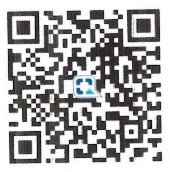             ชื่อบัญชี “ PHTIC 2”  เลขที่บัญชี  521-0-32192-4 ธนาคารกรุงไทย  สาขาถนนสุเทพ                                         	โอนเมื่อวันที่.............................................จำนวนเงิน.................................บาทกรุณาส่งแบบฟอร์มสั่งซื้อหนังสือมายังศูนย์ฯ (พร้อมแนบสำเนาใบโอนเงิน กรณีชำระเงินทางธนาคาร) 	ทาง e-mail -    phtic@phtnet.org		                     ทางโทรสาร : 053 -941447